               KАРАР                                                          П О С Т А Н О В Л Е Н И Е            «14» гинуар 2019 й.                            № 5                          «14» января 2019 г.Об определении рабочих мест для отбывания наказания в виде обязательных работ  в сельском поселении  Тятер-Араслановский сельсовет муниципального района Стерлибашевский район       В соответствии со ст. 25, 28 и 39 Уголовно-исполнительного кодекса Российской Федерации и в связи с необходимостью создания условий для исполнения наказания в виде обязательных работ на территории сельского  поселения  Тятер-Араслановский  сельсовет  и во исполнение   постановления   главы Администрации муниципального района  Стерлибашевский  район Республики Башкортостан за № 11 от 13.01.2016 года  Администрация  Сельского  поселения  Тятер-Араслановский  сельсовет муниципального  района Стерлибашевский  район   Республики  Башкортостан   П О С Т А Н О В Л Я Е Т:Утвердить перечень объектов для отбывания наказания в виде обязательных работ на территории сельского  поселения  Тятер-Араслановский  сельсовет муниципального района Стерлибашевский  район Республики Башкортостан согласно приложению (приложение № 1).Лицом  ответственным  за ведения  табеля  учета  отработанного рабочего  времени,       осужденных к  обязательным работам на  территории  сельсовета  и  за  своевременное                 уведомление  об  уклонении  от  отбывания наказания  назначить  управляющего                  делами   Бикмухаметову  З. З.Настоящее постановление вступает в силу с момента вынесения постановления.Контроль за исполнением настоящего постановления оставляю за собой.Глава  Сельского  поселенияТятер-Араслановский  сельсовет                                                                    С.С. ГумеровПриложение №1«СОГЛАСОВАНО»						«УТВЕРЖДЕНО»Старший инспектор   				            постановлением  главыСтерлитамакского МФ			            Сельского поселения Тятер-АраслановскийФКУ УИИ УФСИН          			            сельсовет муниципального районаРоссии по Республике Башкортостан		            Стерлибашевский район___________________Г.Я. Мухаметшина	            Республики Башкортостан14.01.2019 г.                          			            № 5  от 14.01.2019 г.ПЕРЕЧЕНЬобъектов для отбывания наказания в виде обязательных работ на территории Сельского  поселения  Тятер-Араслановский  сельсовет муниципального района Стерлибашевский  район Республики БашкортостанГлава  Сельского  поселенияТятер-Араслановский  сельсовет                                                                        С.С. ГумеровБАШKОРТОСТАН РЕСПУБЛИКАҺЫСТӘРЛЕБАШ РАЙОНЫ МУНИЦИПАЛЬРАЙОНЫНЫҢТӘТЕР-АРЫCЛАН АУЫЛ  СОВЕТЫАУЫЛ БИЛӘМӘҺЕ ХАКИМИӘТЕ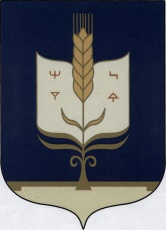 РЕСПУБЛИКА БАШКОРТОСТАНАДМИНИСТРАЦИЯСЕЛЬСКОГО ПОСЕЛЕНИЯ ТЯТЕР-АРАСЛАНОВСКИЙ  СЕЛЬСОВЕТМУНИЦИПАЛЬНОГО РАЙОНАСТЕРЛИБАШЕВСКИЙ РАЙОН№ п/п Организация - место отбывания наказания в виде обязательных работКоличество местВиды работ1 Администрация сельского поселения Тятер-Араслановский сельсовет     5 человек Уборка и чистка от мусора, снега и льда улиц, кладбищ, лесопосадок, обочин дорог межнаселенных пунктов, уборка служебных помещений, погрузочные и разгрузочные работы, ремонт ограждений учреждений, скотомогильников, уход за зелеными насаждениями, отлов бродящих животных.